Winter WonderlandMusic – Felix Bernard, Lyricist – Richard B. Smith 1934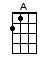 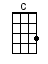 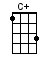 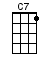 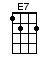 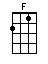 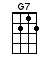 INTRO:  / 1 2 3 4 /[F] / [C7] / [F] / [C7]Sleigh bells [F] ring, are you listenin'In the [C7] lane, snow is glistenin'A [C7] beautiful sight, we’re happy tonight[C7] Walkin' in a winter wonder-[F]landGone a-[F]way, is the blue birdHere to [C7] stay, is the new birdHe [C7] sings a love song, as we go along[C7] Walkin' in a winter wonder-[F]landBRIDGE:[A] In the meadow [E7] we can build a [A] snowman[A] And pretend that [E7] he is parson [A] Brown[C] He'll say are you [G7] married, we'll say [C] “No manBut [C] you can do the [G7] job when you're in [C] town” [Caug]Later [F] on, we'll conspireAs we [C7] dream, by the fireTo [C7] face unafraid, the plans that we made[C7] Walkin' in a winter wonder-[F]landBRIDGE:[A] In the meadow [E7] we can build a [A] snowman[A] And pretend that [E7] he’s a circus [A] clown[C] We’ll have lots of [G7] fun with Mister [C] SnowmanYes, un-[C]til the other [G7] kiddies knock him [C] down [Caug]Later [F] on, we'll conspireAs we [C7] dream, by the fireTo [C7] face unafraid, the plans that we made[C7] Walkin' in a winter wonder-[F]land[G7] Walkin', in a [C7] winter wonder-[F]land [F][C7][F]www.bytownukulele.ca